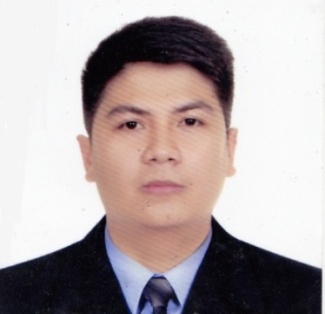                                  Glenmhore V. Galvez	PROFESSIONAL OBJECTIVE:	To succeed in an environment of growth and excellence and earn a job which provides me job satisfaction and self-development and help me achieve personal as well as organizational goals.SUMMARY OF QUALIFICATIONSExperienced  with excellent ability to multi-task while remaining highly detail oriented andadaptable. Excellent in Customer Service.Highly motivated to achieve set goals.Well organized and focused in coordinating projects.Computer literate MS Word, Excel & PowerPoint.Highly enthusiastic individual who has a strong desire and commitment to achieve both personal and professional goals.CAREER HISTORYSeptember 2014 – Present 			     DUBAI, U.A.E.Crew Trainer  (PROMOTED SINCE November 2015)Responsible for training our crew members for their day-to-day work serving customers, preparing food, keeping our restaurants and kitchens clean and tidy and working well as part of a team.Assess crew members' skills and offer them extra help with any tasks they may have problems with.Support and mentor crew members as they complete their own apprenticeship and guide the crew member through his or her development programmed.Service CrewProvide customer service, assist in kitchen processes and generally ensure customers have an enjoyable dining experienceClearing off and setting tables, stocking supplies, cleaning dishes and occasionally dropping off food, beverages and condimentsKept records of the amount of food usedReceived payment for sold food itemsNovember 2012 – January 2013 – GX International Inc.                                                                Alabang, Muntinlupa City (PHIL.)                 Sales Service ExecutivePromoting Medicine Products to Doctors.Visiting Clients as well as checking their orders.Presenting Samples to Clients for them to try the Products.Dealing with pharmacies to Represent our ProductsSeptember 2011 – March 2012 – Pizza Hut                                                          Aurora Blvd. Quezon City (PHIL.)               Team MemberEnsuring that there’s Customer Relation.Setting Tables and promoting the Limited Time Offers.Received payment for Sold ItemsACADEMIC QUALIFICATIONS Tertiary						2007-2012                                                                               Polytechnic University of the Philippines							Sta. Mesa, Manila							Bachelor of Science in BiologySecondary						2003-2007							Our Lady of Mt. Carmel College							Sabang, Baliwag, BulacanPrimary						1997-2003							Maronquillo Elementary School							J. Valonda St., Maronquillo, San Rafael, BulacanPERSONAL INFORMATIONBirthday:	Septemeber 22, 1990Birthplace:	Bulacan, Phil. Nationality:	FilipinoLanguage Spoken:	English and FilipinoPersonal Traits:	Hardworking, Well Disciplined, Polite, Resourceful, Trustworthy, Organized, patient	And a swift learnerI hereby certify that the above information are true and correct to the best of my knowledge and belief.		Glenmhore V. GalvezGlenmhore V. Galvez – 2014530Whatsapp +971504753686To interview this candidate, please send your company name, vacancy, and salary offered details along with this or other CV Reference Numbers that you may have short listed from http://www.gulfjobseeker.com/employer/cvdatabasepaid.php addressing to HR Consultant on email: cvcontacts@gulfjobseekers.comWe will contact the candidate first to ensure their availability for your job and send you the quotation for our HR Consulting Fees. 